FRBR / FRAD STRUCTURE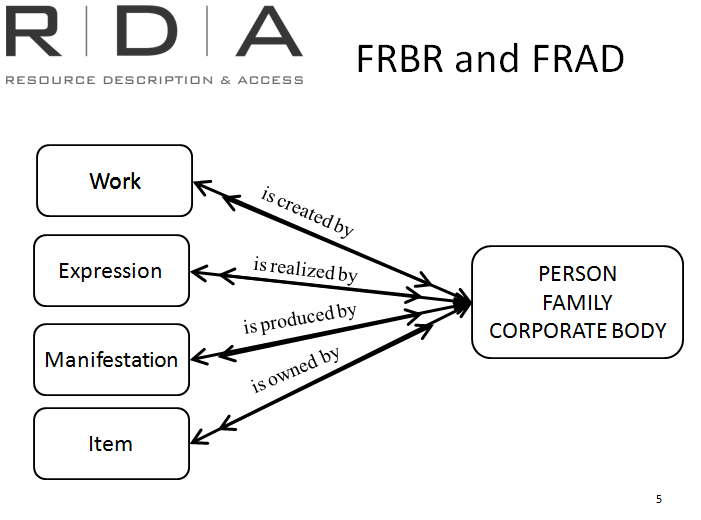 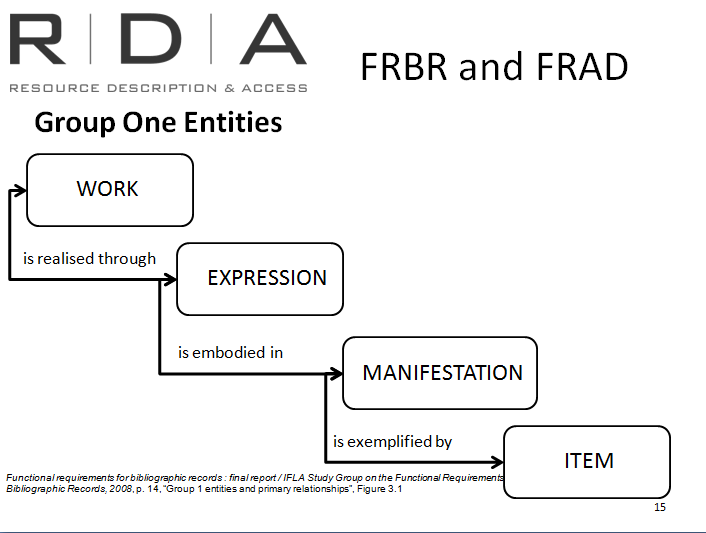 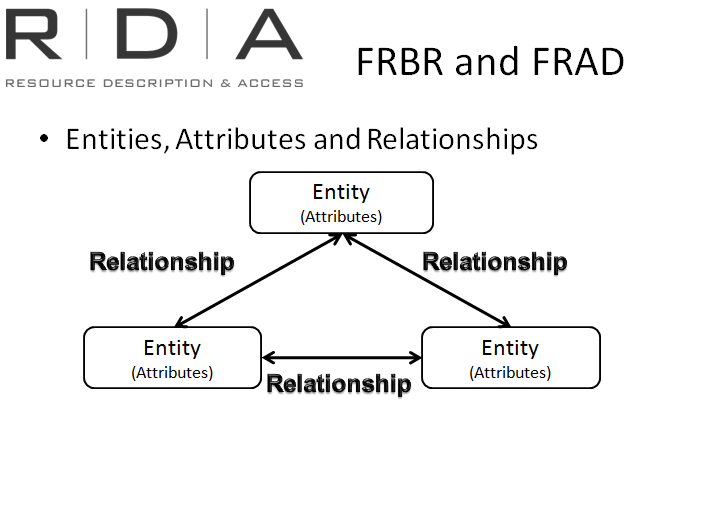 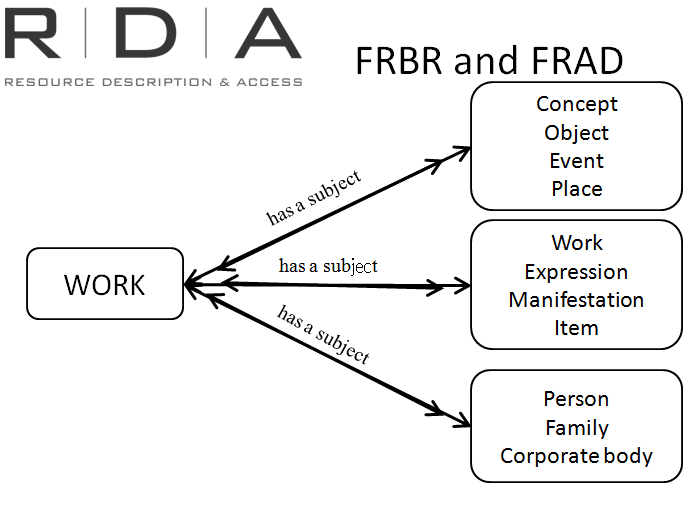 RDA SectionWhat’s in it1 – Recording attributes of manifestations and itemsManifestationsTitle of manifestation, publisher, date of publication, edition, seriesItemsAnnotations, access, ownership2 - Recording Attributes of Work & ExpressionWorksAuthorised access points (uniform titles) Title of the work (note this is different to recording the title of a manifestation) and additions to preferred titlesExpressionsForm of notation, content type, illustrations3 - Recording Attributes of Person, Family, & Corporate BodyAttributes recorded in authority recordsConstructing access points for persons, families and corporate bodiesNOTE: This is not about choosing access points4 - Recording Attributes of Concept, Object, Event & PlaceData elements that are recorded in subject authority records – Not yet written5 - Recording Primary Relationships Between Work, Expression, Manifestation, & ItemRelationships between work, expression, manifestation and item by using identifiers, authorised access points and composite descriptions6 - Recording Relationships to Persons, Families, & Corporate BodiesChoice of access points for persons, families and corporate bodies Relationships established through ‘relationship designators’7 - Recording Relationships to Concepts, Objects, Events, & PlacesNot yet writtenChoice of subjects8 - Recording Relationships between Works, Expressions, Manifestations, & ItemsRelationships between work and work ; expression and expression etc. Identifiers, access points and descriptions9 - Recording Relationships between Persons, Families, & Corporate BodiesRelationships between a person and a person, person and family etc.pseudonyms, former and later names, variant names 10 - Recording Relationships between Concepts, Objects, Events, & PlacesNot yet writtenRelationships between subjects